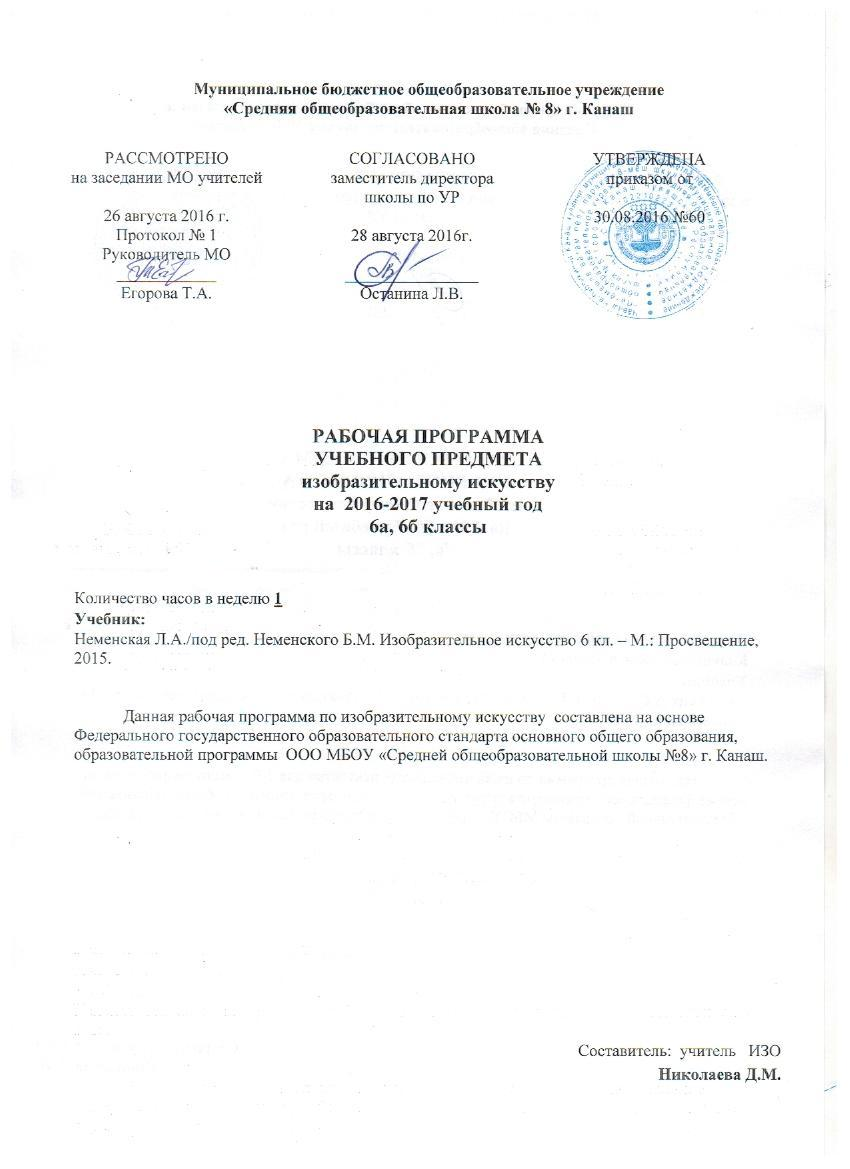 Планируемые образовательные результаты освоения за курс изобразительного искусства в 6 классе:Личностные результаты отражаются в индивидуальных качественных свойствах учащихся, которые они должны приобрести в процессе освоения учебного предмета «Изобразительное искусство»:воспитание российской гражданской идентичности: патриотизма, любви и уважения к Отечеству, чувства гордости за свою Родину, прошлое и настоящее многонационального народа России; осознание своей этнической принадлежности, знание культуры своего народа, своего края, основ культурного наследия народов России и человечества; усвоение гуманистических, традиционных ценностей многонационального российского общества;формирование ответственного отношения к учению, готовности и способности обучающихся к саморазвитию и самообразованию на основе мотивации к обучению и познанию;формирование целостного мировоззрения, учитывающего культурное, языковое, духовное многообразие современного мира;формирование осознанного, уважительного и доброжелательного отношения к другому человеку, его мнению, мировоззрению, культуре; готовности и способности вести диалог с другими людьми и достигать в нем взаимопонимания;развитие морального сознания и компетентности в решении моральных проблем на основе личностного выбора, формирование нравственных чувств и нравственного поведения, осознанного и ответственного отношения к собственным поступкам;формирование коммуникативной компетентности в общении и сотрудничестве со сверстниками, взрослыми в процессе образовательной, творческой деятельности;осознание значения семьи в жизни человека и общества, принятие ценности семейной жизни, уважительное и заботливое отношение к членам своей семьи;развитие эстетического сознания через освоение художественного наследия народов России и мира, творческой деятельности эстетического характера. Метапредметные результаты характеризуют уровень сформированности  универсальных способностей учащихся, проявляющихся в познавательной и практической творческой деятельности:умение самостоятельно определять цели своего обучения, ставить и формулировать для себя новые задачи в учёбе и познавательной деятельности, развивать мотивы и интересы своей познавательной деятельности;умение самостоятельно планировать пути достижения целей, в том числе альтернативные, осознанно выбирать наиболее эффективные способы решения учебных и познавательных задач;умение соотносить свои действия с планируемыми результатами, осуществлять контроль своей деятельности в процессе достижения результата, определять способы действий в рамках предложенных условий и требований, корректировать свои действия в соответствии с изменяющейся ситуацией;умение оценивать правильность выполнения учебной задачи, собственные возможности ее решения;владение основами самоконтроля, самооценки, принятия решений и осуществления осознанного выбора в учебной и познавательной деятельности;умение организовывать учебное сотрудничество и совместную деятельность с учителем и сверстниками; работать индивидуально и в группе: находить общее решение и разрешать конфликты на основе согласования позиций и учета интересов; формулировать, аргументировать и отстаивать свое мнение. Предметные результаты Обучающийся 6 класса научится:при изучении раздела «Виды изобразительного искусства»:называть пространственные и временные виды искусства и объяснять, в чем состоит различие временных и пространственных видов искусства;классифицировать жанровую систему в изобразительном искусстве и ее значение для анализа развития искусства и понимания изменений видения мира;объяснять разницу между предметом изображения, сюжетом и содержанием изображения; композиционным навыкам работы, чувству ритма, работе с различными художественными материалами;создавать образы, используя все выразительные возможности художественных материалов;при изучении раздела «Мир наших вещей. Натюрморт»:простым навыкам изображения с помощью пятна и тональных отношений; навыку плоскостного силуэтного изображения обычных, простых предметов (кухонная утварь);изображать сложную форму предмета (силуэт) как соотношение простых геометрических фигур, соблюдая их пропорции;создавать линейные изображения геометрических тел и натюрморт с натуры из геометрических тел;строить изображения простых предметов по правилам линейной перспективы;характеризовать освещение как важнейшее выразительное средство изобразительного искусства, как средство построения объема предметов и глубины пространства; передавать с помощью света характер формы и эмоциональное напряжение в композиции натюрморта; творческому опыту выполнения графического натюрморта и гравюры наклейками на картоне;выражать цветом в натюрморте собственное настроение и переживания;при изучении раздела «Вглядываясь в человека. Портрет»»различать и характеризовать виды портрета;понимать и характеризовать основы изображения головы человека; пользоваться навыками работы с доступными скульптурными материалами;видеть и использовать в качестве средств выражения соотношения пропорций, характер освещения, цветовые отношения при изображении с натуры, по представлению, по памяти;видеть конструктивную форму предмета, владеть первичными навыками плоского и объемного изображения предмета и группы предметов;использовать графические материалы в работе над портретом;использовать образные возможности освещения в портрете;при изучении раздела «Человек и пространство в изобразительном искусстве»:рассуждать о разных способах передачи перспективы в изобразительном искусстве как выражении различных мировоззренческих смыслов;применять перспективу в практической творческой работе;навыкам изображения перспективных сокращений в зарисовках наблюдаемого;навыкам изображения уходящего вдаль пространства, применяя правила линейной и воздушной перспективы;видеть, наблюдать и эстетически переживать изменчивость цветового состояния и настроения в природе; навыкам создания пейзажных зарисовок;различать и характеризовать понятия: пространство, ракурс, воздушная перспектива;пользоваться правилами работы на пленэре;использовать цвет как инструмент передачи своих чувств и представлений о красоте; осознавать, что колорит является средством эмоциональной выразительности живописного произведения;навыкам композиции, наблюдательной перспективы и ритмической организации плоскости изображения;различать основные средства художественной выразительности в изобразительном искусстве (линия, пятно, тон, цвет, форма, перспектива и др.);определять композицию как целостный и образный строй произведения, роль формата, выразительное значение размера произведения, соотношение целого и детали, значение каждого фрагмента в его метафорическом смысле;пользоваться красками (гуашь, акварель), несколькими графическими материалами (карандаш, тушь), обладать первичными навыками лепки, использовать коллажные техники;различать и характеризовать понятия: эпический пейзаж, романтический пейзаж, пейзаж настроения, пленэр, импрессионизм.Обучающийся 6 класса получит возможность научиться:называть имена великих русских живописцев и архитекторов XVIII – XIX веков;называть и характеризовать произведения изобразительного искусства и архитектуры русских художников XVIII – XIX веков;называть имена выдающихся русских художников-ваятелей XVIII века и определять скульптурные памятники;называть имена выдающихся художников «Товарищества передвижников» и определять их произведения живописи;называть имена выдающихся русских художников-пейзажистов XIX века и определять произведения пейзажной живописи.Содержание программыВиды изобразительного искусства и основы образного языка Изобразительное искусство. Семья пространственных искусств. Виды и направления искусства, художественные материалы, их выразительность в изобразительном искусстве.Рисунок – основа изобразительного творчества. Рисунок, его виды и группы, графические материалы и их выразительные возможности.Линия и ее выразительные возможности. Ритм линий. Линия, ее виды, характер, выразительные возможности.Пятно как средство выражения. Ритм пятен. Роль пятна в изобразительном искусстве. Тон. Силуэт. Композиция листа. Ритм пятен.Цвет. Основы цветоведения. Цветовой круг, основные, составные, дополнительные цвета.Цвет в произведениях живописи. Локальный цвет. Колорит. Тон. Гармония цвета.Объемные изображения в скульптуре. Выразительные возможности объемного изображения. Основные материалы для создания скульптуры.Основы языка изображения. Обобщение материала: виды изобразительного искусства. Художественные материалы, их выразительные возможности.Мир наших вещей. НатюрмортРеальность и фантазия в творчестве художника. Выразительные средства и правила изображения.Изображение предметного мира – натюрморт. Натюрморт в живописи, графике, скульптуре.Понятие формы. Многообразие форм окружающего мира. Геометрические тела. Понятие «форма». Правила изображения и основные выразительные средства формы.Изображение объема на плоскости и линейная перспектива. Понятие «перспектива», ее виды, способы изображения перспективы.Освещение. Свет и тень. Понятие «свет» в изобразительном искусстве, виды света. Натюрморт в графике. Графические свойства натюрморта. Гравюра, ее виды, выразительные возможностиЦвет в натюрморте. Цветовой ритм в натюрморте.Выразительные возможности натюрморта. Предметный мир в изобразительном искусстве.          Вглядываясь в человека. ПортретОбраз человека – главная тема в искусстве. Изображение человека в искусстве. История возникновения портрета. Портрет в живописи, графике и скульптуре.Конструкция головы человека и ее основные пропорции. Закономерности в конструкции головы человека. Пропорции лица человека.Изображение головы человека в пространстве. Поворот, ракурс головы. Основные принципы изображения головы человека в пространстве.Портрет в скульптуре. Скульптурный портрет. Выразительные возможности в скульптуре.Графический портретный рисунок. Образ человека в графическом портрете. Выразительные средства и возможности графического портрета.Сатирические образы человека. Сатирические образы в искусстве. Понятие «карикатура».  История карикатуры. Создание дружеского шаржа.Образные возможности освещения в портрете. Свет, его направление. Изменение изображения при различном свете.Роль цвета в портрете. Цвет, тон, освещение в портрете. Цвет как основное выразительное средство в портрете.Великие портретисты прошлого. Портрет в изобразительном искусстве XX века. Выражение творческой индивидуальности художника. История развития портрета в ХХ в. Значение портрета в истории искусства.          Человек и пространство. Пейзаж. Жанры в изобразительном искусстве. Картина мира в изобразительном искусстве.Изображение пространства. Правила построения перспективы. Воздушная перспектива. Перспектива, ее виды. Точка зрения. Плоскость изображения.Пейзаж – большой мир. Пейзаж настроения. Природа и художник. Пейзаж как самостоятельный жанр в искусстве. Отношение художника к природе.Пейзаж в русской живописи. Развитие пейзажа в русской живописи. Биографии великих русских пейзажистов.Пейзаж в графике. Графический пейзаж в творчестве русских мастеров. Городской пейзаж. Образы города в искусстве.Содержание  учебного предмета, курсаИзобразительное искусство в жизни человека - 34 часовРабочая программа рассматривает следующее распределение учебного материала - виды изобразительного искусства и основы образного языка (изобразительное искусство; семья пространственных искусств; рисунок – основа изобразительного творчества; линия и её выразительные возможности; ритм линий; пятно как средство выражения; ритм пятен; цвет; основы цветоведения; цвет в произведениях живописи; объёмные изображения в скульптуре; основы языка изображения);- мир наших вещей; натюрморт (реальность и фантазия в творчестве художника; изображение предметного мира – натюрморт; понятие формы; многообразие форм окружающего мира; изображение объёма на плоскости и линейная перспектива; освещение; свет и тень; натюрморт в графике; цвет в натюрморте; выразительные возможности натюрморта);- вглядываясь в человека; портрет (образ человека – главная тема в искусстве; конструкция головы человека и её основные пропорции; изображение головы человека в пространстве; портрет в скульптуре; графический портретный рисунок; сатирические образы человека; образные возможности освещения в портрете; роль цвета в портрете; великие портретисты прошлого; портрет в изобразительном искусстве 20 века);- человек и пространство; пейзаж (жанры в изобразительном искусстве; изображение пространства; правила построения перспективы; воздушная перспектива; пейзаж – большой мир; пейзаж настроения; природа и художник; пейзаж в русской живописи; пейзаж в графике; городской пейзаж; выразительные возможности изобразительного искусства; язык и смысл). Тематическое планирование:СодержаниеКол-во часовВиды изобразительного искусства8Мир наших вещей. Натюрморт8Вглядываясь в человека. Портрет10Человек и пространство в изобразительном искусстве.9Всего 35№п/пТема разделаСодержаниеКоличество часов1Виды изобразительного искусства и основы образного языка.Изобразительное искусство и семь пластических искусств.11Виды изобразительного искусства и основы образного языка.Рисунок – основа изобразительного творчества.11Виды изобразительного искусства и основы образного языка.Линия и её выразительные возможности.11Виды изобразительного искусства и основы образного языка.Пятно как средство выражения. Композиция как ритм пятен.11Виды изобразительного искусства и основы образного языка.Цвет. Основы цветоведения.11Виды изобразительного искусства и основы образного языка.Цвет в произведениях живописи. Цвет в произведениях живописи известных художников.11Виды изобразительного искусства и основы образного языка.Объёмные изображения в скульптуре. Объёмные изображения в скульптурах известных скульпторов.11Виды изобразительного искусства и основы образного языка.Основы языка изображения.12Мир наших вещей. Натюрморт.Реальность и фантазия в творчестве художника. Реальность и фантазия в творчестве художников.12Мир наших вещей. Натюрморт.Изображение предметного мира – натюрморт.12Мир наших вещей. Натюрморт.Понятие формы. Многообразие форм окружающего мира.12Мир наших вещей. Натюрморт.Изображение объёма на плоскости и линейная перспектива.12Мир наших вещей. Натюрморт.Освещение. Свет и тень.12Мир наших вещей. Натюрморт.Натюрморт в графике.12Мир наших вещей. Натюрморт.Цвет в натюрморте.12Мир наших вещей. Натюрморт.Выразительные возможности натюрморта (обобщение темы).13Вглядываясь в человека. Портрет.Образ человека – главная тема в искусстве.13Вглядываясь в человека. Портрет.Конструкция головы человека и её пропорции.13Вглядываясь в человека. Портрет.Изображение головы человека в пространстве.13Вглядываясь в человека. Портрет.Графический портретный рисунок и выразительный образ человека.13Вглядываясь в человека. Портрет.Портрет в скульптуре.13Вглядываясь в человека. Портрет.Сатирические образы человека.13Вглядываясь в человека. Портрет.Образные возможности освещения в портрете.13Вглядываясь в человека. Портрет.Портрет в живописи.13Вглядываясь в человека. Портрет.Роль цвета в портрете.23Вглядываясь в человека. Портрет.Великие портретисты (обобщение темы). 14Человек и пространство в изобразительном искусстве.Жанры в изобразительном искусстве.14Человек и пространство в изобразительном искусстве.Изображение пространства.14Человек и пространство в изобразительном искусстве.Правила линейной и воздушной перспективы.14Человек и пространство в изобразительном искусстве.Пейзаж – большой мир. Организация изображаемого пространства.14Человек и пространство в изобразительном искусстве.Пейзаж-настроение. Природа и художник. 14Человек и пространство в изобразительном искусстве.Городской пейзаж.14Человек и пространство в изобразительном искусстве.Выразительные возможности изобразительного искусства. Язык и смысл.2